PREFEITURA MUNICIPAL DE CARATINGA/MG - Extrato de Resultado – Pregão 016/2019. Objeto: aquisição de materiais hospitalares, para atender a demanda das Unidades de Saúde do Município de Caratinga. Vencedores com menor preço por item: ALMED LTDA – EPP. Itens 21, 22, 23, 31, 36, 66, 204 e 205. Valor global final: R$ 109.450,00 (cento e nove mil, quatrocentos e cinquenta reais); DINIZ DISTRIBUIDORA DE PRODUTOS HOSPITALARES E ODONTOLOGICOS LTDA. Itens 46, 47, 48, 49, 51, 101, 102, 112, 115 e 149. Valor global final R$ 20.883,00 (vinte mil, oitocentos e oitenta e três reais); MEDFEN MATERIAIS E EQUIPAMENTOS LTDA – EPP. Itens 07, 13, 14, 17, 18, 19, 34, 35, 43, 50, 53, 54, 55, 57, 63, 65, 69, 82, 83, 85, 98, 99, 104, 106, 107, 113, 114, 116, 117, 118, 123, 125, 126, 129, 141, 174, 180, 185, 189, 191, 192, 193, 194, 195, 196, 197, 198 e 199. Valor global final R$ 74.347,20 (setenta e quatro mil, trezentos e quarenta e sete reais e vinte centavos); MULTIMIX DISTRIBUIDORA ATACADISTA LTDA – ME. Itens 38, 71, 88, 94, 95, 110 ,128, 154, 156, 157, 158, 159, 160, 161, 181. Valor global final R$ 29.644,75 (vinte e nove mil, seiscentos e quarenta e quatro reais e setenta e cinco centavos); GOLDEN CARE DISTRIBUIDORA LTDA – ME. Itens 24, 25, 29, 30, 37, 39, 45, 60, 61, 62, 64, 70, 78, 81, 86, 96, 97, 100, 119, 120, 121, 122, 130, 131, 132, 133, 140, 143, 144, 147, 151, 152, 173, 175, 179, 184, 186, 188, 200, 201, 202 e 203. Valor global final R$ 108.714,37 (cento e oito mil, setecentos e quatorze reais e trinta e sete centavos); J. PHARMA HOSPITALAR LTDA – ME. Itens 02, 03, 04, 05, 06, 08, 10, 16, 20, 27, 28, 67, 72, 73, 74, 75, 79, 80, 84, 87, 89, 90, 91, 93, 135, 136, 137, 138, 139 e 187. Valor global final R$ 114.368,70 (cento e quatorze mil, trezentos e sessenta e oito reais e setenta centavos); FLAVIA GENELHU PENA – ME. Itens 12, 32, 33, 44, 58, 76, 92, 142, 153, 155, 162, 163, 164, 165, 166, 167, 168, 169, 170, 171, 182 e 183. Valor global final R$ 65.647,24 (sessenta e cinco mil, seiscentos e quarenta e sete reais e vinte e quatro centavos); MHEDICA SERVIÇOS ESPECIALIZADOS EM MANUTENÇÃO DE EQUIPAMENTOS MÉDICOS HOSPITALARES EIRELI – EPP. Itens 145, 146, 172 e 178. Valor global final R$ 17.327,24 (dezessete mil, trezentos e vinte e sete reais e vinte e quatro centavos); ALTS COMERCIO DE MATERIAIS E EQUIPAMENTOS HOSPITALARES EIRELI – EPP. Itens 01, 26, 40, 41, 42, 52, 56, 59, 108, 109 e 111. Valor global final R$ 39.818,40 (trinta e nove mil, oitocentos e dezoito reais e quarenta centavos); J.L. ÔMEGA DISTRIBUIDORA LTDA – ME. Itens 15, 68, 105, 124 e 127. Valor global final R$ 29.140,00 (vinte e nove mil, cento e quarenta reais); AGMASHI COMERCIO DE MATERIAL MEDICO E SERVIÇOS DE COBRANÇAS LTDA – EPP. Item 134. Valor global final R$ 3.600,00 (três mil e seiscentos reais). Caratinga/MG, 21 de março de 2019. Bruno César Veríssimo Gomes – Pregoeiro.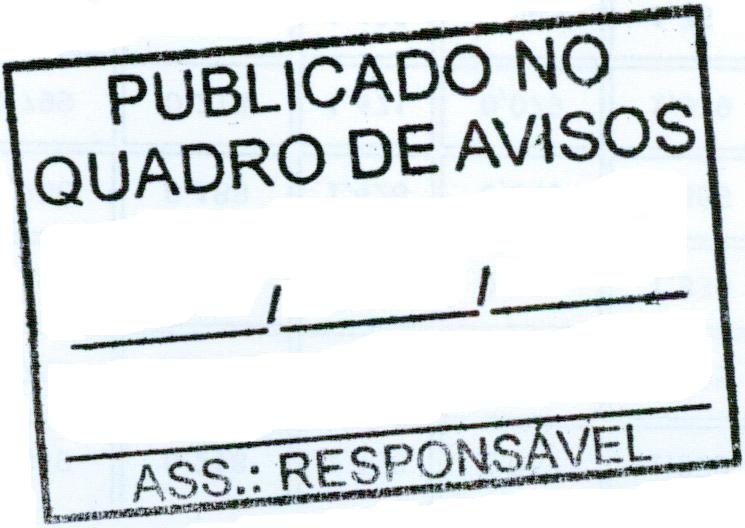 